             PRAVNI FAKULTET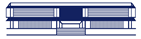           SVEUČILIŠTA U RIJECIZavod za pravo društava i financijsko pravoPrijava za konferenciju dostavlja se putem telefaksa Pravnog fakulteta u Rijeci na broj: 051/675-113 ili na e-mail: zpd@pravri.hrTVRTKA/NAZIV  USTANOVE:  ________________________________________________________________________________________________________________________________________________________________________________________________________________________________________________________________________________________________________OIB:  ________________________________________________________________________________________________________Adresa: ____________________________________________________________________________________________________________________________________________________________________________________________________________________Tel:________________________________ Fax:________________________________E-mail:__________________________________________________________________Za konferenciju prijavljujemo sljedeće osobe (navesti prezime i ime):1. _______________________________________________________________________2. _______________________________________________________________________3. _______________________________________________________________________4. _______________________________________________________________________5. _______________________________________________________________________6. _______________________________________________________________________Prilažemo potvrdu o uplati kotizacije.U_________________________________, 2015.                (Potpis) ____________________________PRIJAVA ZA SUDJELOVANJE NA MEĐUNARODNOJ KONFERENCIJIKorporativne akvizicije i pristup poduzetničkom financiranju nakon pristupanja EU-uJean Monnet međusveučilišni centar izvrsnosti, Villa AntonioOpatija, 5.-6. listopada 2015.